宜蘭縣立羅東國民中學108學年度第一學期八年級英語科第一次段考試卷第1~34 題請將答案劃在電腦卡，第35 ~55 題寫在答案欄                                                                                                                                                                                                                                                                                                                                                                                                                                                                                                                                                                                                                                                                                                                                                                                                                                                                                                                                                                                                                                                                                                                                                                                                                                                                                                                                                                                                                                                                                                                                                                                                                                    一、聽力測驗:本測驗共分為三部份。20%(每題2分)第一部份：辨識句義第1題到第3題，每題有三張圖片，請依據所聽到的內容，選出符合描述的圖片。每題播放兩次。1. (A)           (B)            (C)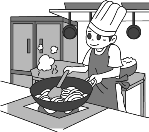 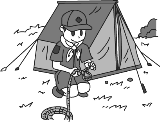 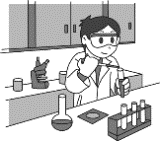 2. (A)           (B)            (C)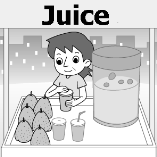 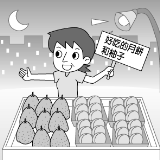 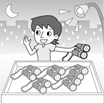 3. (A)           (B)            (C)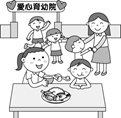 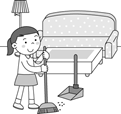 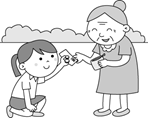 第二部份：基本問答第4題到第7題，每題均有三個選項，請依據所聽到的內容，選出一個最適合的回應。每題播放兩次。4. (A) I studied at the new fast food restaurant.(B) I practiced my English speaking with Ms. Chang at school, so I wasn’t home yesterday afternoon.(C) I wasn’t home because I went swimming.5. (Ａ) I didn’t live on the fourth floor.(Ｂ)　Why did you and Peter live together?(Ｃ)　It’s great! I can visit you at the same time.6. (Ａ)　No, it’s Mark’s.(Ｂ)　No, it’s not a cap.(Ｃ)　No, it’s mine.7.(Ａ)　Too bad.
(Ｂ)　Mary is really a beautiful woman.
(Ｃ)　Great! She really did a lot for us.第三部份：言談理解   第7題到第10題，每題均有三個選項，請依聽到的內容及一個相關的問題，選出一個最適合的答案，每題播放兩次。8. (Ａ)　 She had a wonderful Father’s Day with her uncle.(Ｂ) 　She watched a lot of shows on TV at her  uncle’s home.(Ｃ)　 She helped her uncle on the farm.9. (Ａ)　He brought an umbrella today.
(Ｂ)　He got wet in the rain.
(Ｃ)　He forgot her mother’s noodles.10.(Ａ)　He can draw thank-you pictures for Uncle Sam and Aunt Lisa
(Ｂ)　Uncle Sam is his father.
(Ｃ)　He is ten years old.綜合測驗：請選出最適當答案。15%（每題1分）11. A:  __you have a good time at the party yesterday ?   B:Yes. We were so happy.(A) Were  (B) Are  (C) Do  (D) Did12. A: ___there any monkeys in the trees two days ago ? B: Yes. I _______ them for sure.   (A) Wasn’t ; stopped   (B) Weren’t; spotted (C) Weren’t; stopped   (D)Wasn’t; spotted13. A: What         you do the day before yesterday? B: I         a magic show on TV.   (A) do ; watch     (B) did; watch (C) do ; watched   (D) did; watched14. A: Mom, I didn’t do well on the math test today. B: Again ?          A:Yes, I did. But I didn’t get the right answers.   (A) Did you study it last night ? (B) Who did it ? (C) What did you do ? (D) Why didn’t you do well ?15. Leo and Nina love         . They are going to have a wedding this Sunday.       wedding 婚禮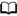    (A) each other  (B) the other  (C) others (D) other16.          my grandma was hungry ,      she had some cake.   (A) Because; so  (B) So; X (C) X; because   (D) Because; X17. Sam read the story, but Ann           .   (A) doesn’t  (B) didn’t  (C) isn’t  (D) wasn’t18. Jane didn’t go on a picnic this afternoon      rain.  (A) because (B) through (C) because of (D)thanks for19.             happen ?  (A) How did it (B) What  (C) How  (D) What did it20. We         moon cakes and        pomelo hats this Moon Festival(A) eat; make   (B) ate; made (C) ate; make   (D) eat; made21. My dad         a toy car for me yesterday.                                                                                                                                                                                                                                                                                                                                                                                                                                                                                                                                                                                                                                                                                                                                                                                                                                                                                                                                                                                                                                                                                                                                                                                                                                                                                                                                                                                                                                                                                                                                                                                                                                                                                                                                                                                                                                                                                                                                                                                                                                                                                                                                                                                                                                                                                                                                                                                                                                                                                                                                                                                                                                                                                                                                                                                                                                                                                                                                                                                                                                                                                                                                                                                                                                                                                                                                                                                                                                                                                                                                                                                                                                                                                                                                                                                                                                                                                                                                                                                                                                                                                                                                                                                                                                                                         (A) sent  (B) wrote  (C) gave  (D) made22. Our house is big, but        isn’t.   (A) your  (B) his    (C) her   (D) my23. A: I’m sending my favorite toys to the kids at the children’s home.    B:             A: Sure I do . But I have too many.   (A)Where did you get them?  (B) It’s kind of you.  (C) Don’t you like them ?    (D) Why not ?24. Grandpa        three or four times last night. It means he wasn’t in a sound sleep at night.   (A) went on a picnic  (B) got together     (C) woke up        (D) took a walk25. A: Let me take a picture of you      .   B: Thank you very much. (A) thanks to (B) in person (C) wait for (D) of course三、克漏字測驗。6%（每題1分）Amy: Look!   26   beautiful the smartphone is! Is it    27  , Tom?Tom: No, it’s not mine. Ask Mary. Maybe it is   28   .Amy: Hi, Mary. Is this your smartphone ? It looks so cool.Mary: Yes, my mom bought it  29 me last Sunday.Amy: What can you do with it ?Mary: I can make phone calls, take pictures, surf the net,and even  30  .Amy: Wow! So nice. I want to have one like   31   .Mary: But it’s expensive. You have to save money from now on.Amy: That’s right.26. (A) Who  (B) What  (C) Why   (D) How27. (A) you   (B) yours  (C) his    (D)he28. (A) mine  (B) her    (C) she    (D)hers29. (A) to     (B) for    (C) from  (D)of30. (A) many  (B) much  (C) more  (D) some31. (A) yours  (B) you    (C) she   (D)hers(背面還有試題)四、閱讀測驗。6 %（每題2分）32.Which is true ?   (A) Susan was kind and nice and asked the old man to sit down next to her.   (B) The old man was thankful to Susan.   (C) Susan’s friend got on the train finally.      (D) The old man gave Susan a lesson.33. Guess! Why did Susan look at her watch manytimes? She tried to let the old man believe whatshe said.   (B) She was in a hurry but the train was late.(C) What time could her friend come? She had no idea.She really worried about her friend.34. Why did the old man throw the bag out of the window ? He wanted to help Susan’s friend to get the bag.He thought it wasn’t comfortable to sit on the bag.He wanted Susan to know that it was wrong for everyone to have two seats.   (D) He was too old to take the bag.五、文意字彙。15%（每題1分）35. Our math teacher, Ms. Chen is i     g. We laugh a lot in her classs.                   laugh 笑36.	A: Dad, can I surf the Net after dinner ?B: Of course not. F     h your homework first, and then you can do it for an hour.37. A h     y teacher tells students many famous people or stories in the past.38.We had a nice summer camp on June 27th. At night, we sat by the c      e ,shouted and watched the show happily.39.	Some of my friends t     sed me into the swimming pool today because it was my birthday.40.	Venus is the g     s of love and beauty in Roman mythology.  Venus維納斯 Roman mythology羅馬神話41.	My parents don’t want any gifts from me. They just want their kids to be healthy f     r.42.	A: I love the TV series“The Untamed”.   B: What’s s     l ?          TV series 電視劇  A: The actors are all young and handsome, and it is  about the true friendship .   The Untamed陳情令43. My mom was born(出生) in a p     r family, so she couldn’t go to junior high school but worked.44. The weather is nice tonight. Let’s go for a walk under the m     t.   45. Mom, the shoes are on sale. They are c     p now. Could you get one pair for me ?46. Grandma’s birthday is coming. Let’s go and pick a p     t for her at the store.47. My friend, Leo, moved to America last year. I hope I can go to the USA to see him s     y.48. Little John picked a toy plane from all the d    ns . 49. A: W    e cellphone is this ?    B: It’s mine.六、依提示作答。6%（每題2分）50. Leo takes a walk with his grandpa every evening.   (將畫線部分用yesterday evening改寫)51. Why did Mr. Lin sell his car then ?    (用need money詳答 )52. Ann gave Pat a cap yesterday. (加入介係詞改寫)七、翻譯。12 %（填空每格一分;整句翻譯每句4分）53.每個人都喜歡那個機器人---他們把他命名  「希望」。 Everyone _____ the ____ — they      it       .54. 我們去台北 101是因為我們可以在91層樓用望遠鏡賞月。55. A:空降熊會從樹上空降，然後攻擊你。B:少騙我啦! (你在扯我的腿!)答  案  欄班級:    座號:    姓名:五、文意字彙。15%（每題1分）六、依提示作答。6%（每題2分）50.                                                                                      51.                                          52.                                          七、翻譯。12% （翻譯填空每格一分; 翻譯每句4分）53.                                                                                         54.                                           55. A:                                            B:                                         Susan enjoys traveling a lot. One day she took a train to an old town. On the train she found two seats, so she sat down on one seat and put her bag on the other seat next to her. She thought it would be more comfortable if there was no one next to her. After a few minutes, more and more people came in. Everybody looked at the seat, but no one asked to sit on it. Suddenly, an old man came up to Susan and sat down next to her. “ But my friend will sit here. This is her bag and she is coming right now.” said Susan.“That’s all right. I will give it back to her if she comes, “ said the old man. When the train began to move, Susan looked at her watch many times and pretended to look very worried. “ I don’t think that your friend will come. Now I’ll give her a hand.” After saying this, the old man threw the bag out of the window.  travel旅遊；comfortable舒服的；if如果; will將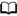   pretend假裝；suddenly突然地；threw (throw的過去式)35remember36minutes37trouble38host39later40computer41breakfast42kid43English44change45famous46centimeters47gym4849